ЗАКОНОДАТЕЛЬНАЯ БАЗА ВОДОПОЛЬЗОВАНИЯ РЕСПУБЛИКИ УЗБЕКИСТАН И МЕЖДУНАРОДНЫЕ СОГЛАШЕНИЯ, ОБЯЗАТЕЛЬСТВАДо обретения независимости самостоятельность Узбекистана в разработке норм национального водного права, как и других республик Средней Азии (Киргизия, Таджикистан, Туркмения) и Казахстана, была возможна в рамках соответствующего законодательства Союза ССР. Так, согласно «Основам водного законодательства Союза ССР и союзных республик» (1971 г.) были приняты последние Законы советских республик Центральной Азии в сфере водных отношений:Водный Кодекс Казахской ССР (1972 г.);Водный Кодекс Киргизской ССР (1972 г.);Водный Кодекс Туркменской ССР (1973 г.);Водный Кодекс Таджикской ССР (1974 г.);Водный Кодекс Узбекской ССР (1972 г.).Правовое регулирование межреспубликанских и международных водных отношений осуществлялось согласно Водным Кодексам республик и иному законодательству Союза ССР. Разрешение споров и конфликтов между союзными республиками и между союзными республиками и странами дальнего зарубежья осуществлялось:По водопользованию между союзными республиками – Министерствами мелиорации и водного хозяйства (ММВХ) или Правительствами союзных республик, при невозможности решения вопроса на межреспубликанском уровне – ММВХ или Правительством Союза ССР;По трансграничному водопользованию между союзными республиками и странами дальнего зарубежья - Правительством Союза ССР.Позиции водного законодательства союзных республик региона были очень близки до начала их суверенного развития, так как "Основы…" определяли жесткие рамки, внутри которой допускалось законотворчество республик в сфере водных отношений. Разработанные в начале 1970-х гг. Водные Кодексы (Казахской ССР, Киргизской ССР, Таджикской ССР, Туркменской ССР, Узбекской ССР) были практически одинаковыми по формату и содержанию норм и имели силу в части не противоречащей законодательству новых независимых республик Центральной Азии, до принятия ими национальных законодательных актов в сфере водных отношений. Провозглашение независимости странами Центральной Азии (Республика Казахстан, Кыргызская Республика, Республика Таджикистан, Туркменистан, Республика Узбекистан) обусловило необходимость переработки правовой базы регулирования водных отношений на национальном и межгосударственном уровнях.  В странах Центральной Азии в течение 1993–1994 гг. были приняты: Водный Кодекс Республики Казахстан (1993 г.) – утратил силу; Водный Кодекс Республики Таджикистан (1993 г.) – утратил силу;Закон Кыргызской Республики "О воде" (1994 г.) – утратил силу;Закон Республики Узбекистан "О воде и водопользовании" (1993 г.). В 2000-2005 гг. приняты новые Законы в сфере водных отношений – Водные Кодексы Таджикистана (29.11.2000 г.), Казахстана (09.07.2003 г.), Кыргызстана (12.01.2005 г.). В Туркменистане Водный Кодекс Туркменской ССР (от 01.06.1973 г.) оставался в силе до 01 ноября 2004 г., когда вступил в силу Кодекс Туркменистана «О воде». Названные Кодексы и Закон Республики Узбекистан "О воде и водопользовании" (с внесенными изменениями и дополнениями в последующий период) являются ключевыми законодательными актами в сфере регулирования водных отношений в постсоветских республиках Центральной Азии.Как общее правило, другие акты законодательства в сфере регулирования водных отношений не должны противоречить названным законодательным актам.ЗАКОН РЕСПУБЛИКИ УЗБЕКИСТАН "О ВОДЕ И ВОДОПОЛЬЗОВАНИИ" (1993 г.)В настоящее время основополагающим национальным законодательным актом в сфере регулирования водных отношений является Закон Республики Узбекистан (РУ) «О воде и водопользовании» от 6 мая 1993 г. № 837-XII, с внесенными изменениями и дополнениями в последующие годы (1997-2017 гг.). Наиболее существенные изменения и дополнения в Закон Республики Узбекистан (ЗРУ) «О воде и водопользовании» от 1993 г. внесены Законом Республики Узбекистан от 25 декабря 2009 г. (№ ЗРУ-240). Названным Законом (№ ЗРУ-240 в ЗРУ «О воде и водопользовании») внесены, в частности, изменения и дополнения:Добавлены (введены) новые статьи:Статья 21 (Основные понятия).Статья 181 (ВОДОПОТРЕБИТЕЛИ).Статья 182 (Ассоциации ВОДОПОТРЕБИТЕЛЕЙ).Статья 191 (Источники водопотребления).Статья 211 (Виды водопотребления).Статья 321 (Права ВОДОПОТРЕБИТЕЛЕЙ).Статья 351 (Обязанности ВОДОПОТРЕБИТЕЛЕЙ).Статья 501 (Обязанности ВОДОПОТРЕБИТЕЛЕЙ, пользующихся водными ресурсами для нужд сельского хозяйства).Исключены статьи:Статья 22 (Общее и специальное водопользование).Статья 23 (Совместное и обособленное водопользование).Статья 24 (Первичное и вторичное водопользование).Статья 88 (Компетенция органов власти районов по разрешению споров о водопользовании).Статья 89 (Компетенция органов власти областей по разрешению споров о водопользовании).Кроме того, Законом Республики Узбекистан от 30 апреля 2013 года № ЗРУ-352 - СЗ РУ, 2013 г., № 18, ст. 233 – исключена статья 73 (Органы, разрешающие пользование водными объектами для сброса сточных вод).В целом, только за 2009-2016 гг. изменения и/или дополнения коснулись более 90 статей Закона Республики Узбекистан «О воде и водопользовании», или около ¾ текста Закона, не считая внесения изменений в наименования глав и статей Закона. Всего Закон «О воде и водопользовании» в настоящее время содержит 121 статью, включая 8 статей – прим (заключительная статья Закона Республики Узбекистан «О воде и водопользовании» - статья 119 (Международные договоры)).Вместе с тем, несмотря на столь внушительную переработку Закона Республики Узбекистан «О воде и водопользовании», анализ данного Закона и ряда других нормативно-правовых актов, которыми регулируются и другие аспекты водных отношений, показывает, что имеется необходимость в совершенствовании нормативно-правовой базы управления водными ресурсами. В частности, анализ изменений и дополнений, внесенных в Закон Республики Узбекистан «О воде и водопользовании» в 2009 году показывает, что существенная их часть их связана с разделением водопользователей на ВОДОПОЛЬЗОВАТЕЛЕЙ и ВОДОПОТРЕБИТЕЛЕЙ или изменением наименования государственного ведомства.Так, в соответствии с Законом Республики Узбекистан от 25 декабря 2009 г. №ЗРУ-240: Статья 21 (Основные понятия) – даны определения 18 понятий, среди которых такие, как «водопотребление» и «водопользование», «водопотребитель» и «водопользователь» «ассоциация водопотребителей»;Статья 18 (Водопользователи) дополнена статьями 181 (Водопотребители) и 182 (Ассоциации водопотребителей);Статья 19 (Объекты водопользования) дополнена статьей 191 (Источники водопотребления), существенных отличий в содержании статей нет;Статья 21 (Виды водопользования) дополнена статьей 211 (Виды водопотребления), существенных отличий в содержании статей нет;Статья 32 (Права водопользователей) дополнена статьей 321 (Права водопотребителей), существенных отличий в содержании статей нет; и т.д.Наиболее характерным в плане малой эффективности внесения изменений и дополнений в Закон Республики Узбекистан «О воде и водопользовании» является изменение названия Главы XXIII (РАЗРЕШЕНИЕ СПОРОВ О ВОДОПОЛЬЗОВАНИИ) с переименованием ее в «РАЗРЕШЕНИЕ СПОРОВ О ВОДОПОЛЬЗОВАНИИ И ВОДОПОТРЕБЛЕНИИ» и наименований статей (85-87, 90-95) главы (XXIII). Так, содержание всех перечисленных статей, в которые внесены изменения, осталось прежней. Во всех случаях (9 статей) названной главы (XXIII) Закона, изменения сведены в целом к тому, что добавлено слово «водопотребление» (действовавшие и измененные наименования статей даны через косую черту):Статья 85 (Органы, разрешающие споры о водопользовании / Органы, разрешающие споры о водопользовании и водопотреблении);Статья 86 (Компетенция органов самоуправления поселков и кишлаков по разрешению споров о водопользовании / Компетенция органов самоуправления граждан по разрешению споров о водопользовании и водопотреблении); Статья 87 (Компетенция органов власти городов по разрешению споров о водопользовании / Компетенция органов государственной власти на местах по разрешению споров о водопользовании и водопотреблении); и т.д.КОМПЕТЕНЦИИ ОРГАНОВ ГОСУДАРСТВЕННОЙ ВЛАСТИ И УПРАВЛЕНИЯ В ОБЛАСТИ РЕГУЛИРОВАНИЯ ВОДНЫХ ОТНОШЕНИЙОпределенные Законом «О воде и водопользовании» и оговоренные отдельными статьями компетенции органов государственной власти и управления в области регулирования водных отношений в Узбекистане, приведены в таблице 1. Государственное управление в области использования вод осуществляется Кабинетом Министров Республики Узбекистан, органами государственной власти на местах, а также специально уполномоченными органами государственного управления по регулированию использования вод непосредственно или через бассейновые (территориальные) управления и иными государственными органами.Законом специально уполномоченными органами государственного управления в области регулирования использования вод определены, в пределах их компетенций:Министерство водного хозяйства Республики Узбекистан (поверхностные воды);Государственный комитет Республики Узбекистан по геологии и минеральным ресурсам (подземные воды);Государственная инспекция по надзору за геологическим изучением недр, безопасным ведением работ в промышленности, горном деле и коммунально-бытовом секторе при Кабинете Министров Республики Узбекистан (термальные и минеральные воды). Согласно Закону, государственный контроль использования и охраны вод, в порядке, установленном законодательством, осуществляют: Органы государственной власти на местах; Государственный комитет Республики Узбекистан по экологии и охране окружающей среды (Госкомэкологии);Государственная инспекция по надзору за геологическим изучением недр, безопасным ведением работ в промышленности, горном деле и коммунально-бытовом секторе при Кабинете Министров Республики Узбекистан;Министерство здравоохранения Республики Узбекистан; Министерство водного хозяйства Республики УзбекистанТаблица 1. Компетенции органов государственной власти и управления в области регулирования водных отношений в Республике УзбекистанВедомственный контроль использования вод осуществляют органы Государственного комитета Республики Узбекистан по геологии и минеральным ресурсам. На низовом уровне в управление водными ресурсами вовлечены Ассоциации водопотребителей, имеющие статус негосударственных некоммерческих организаций (ННО), фермеры, дехканские хозяйства, граждане, другие водопользователи и водопотребители. Закон «О воде и водопользовании» непосредственно называет и другие государственные и иные органы, которые вовлечены управление водными ресурсами в Узбекистане на стадиях выдачи разрешений на водопользование, согласования реализации соответствующих мероприятий, планирования и т.д. (см. ниже). Министерство водного хозяйства Республики Узбекистан является органом государственного управления, осуществляющим реализацию единой политики в сфере управления водными ресурсами, а также координацию деятельности государственных органов, органов хозяйственного управления и других организаций в области рационального использования и охраны водных ресурсов, предупреждения и ликвидации вредного воздействия вод.Министерство является правопреемником Министерства сельского и водного хозяйства Республики Узбекистан по всем его правам, обязательствам и договорам в части водного хозяйства. Министерство водного хозяйства создано во исполнение указов Президента Республики Узбекистан от 12 февраля 2018 года № УП-5330 «Об организационных мерах по коренному совершенствованию системы государственного управления сельским и водным хозяйством», от 17 апреля 2018 года № УП-5418 «О мерах по коренному совершенствованию системы государственного управления сельским и водным хозяйством» и постановления Президента Республики Узбекистан от 17 апреля 2018 года № ПП-3672 «О мерах по организации деятельности Министерства водного хозяйства Республики Узбекистан». Организационная структура и структура центрального аппарата Министерства водного хозяйства, типовые структуры аппарата бассейновых управлений ирригационных систем (БУИС), отделов ирригации районов, управлений насосных станций и энергетики, мелиоративных экспедиций при БУИС, а также типовые структуры управлений эксплуатации водохранилищ утверждены постановлением Президента Республики Узбекистан от 17.04.2018 года № ПП-3672 «О мерах по организации деятельности Министерства водного хозяйства Республики Узбекистан».При этом 50 УИСов (Управлений ирригационных систем) были ликвидированы в составе Минводхоза. Тем не менее, сокращенный штат сотрудников УИС фактически решал свои задачи под управлением БУИС. С выходом Постановления Президента № ПП-4039 от 29 ноября 2018 года, бывшие УИС и Управления магистральных каналов де-юре были возвращены в обновленную организационную структуру Министерства. Однако количество УИСов и покомандная им площадь изменились, а функции УИС несколько изменились. Обзор институциональных изменений в водном секторе за последние два года (2017-2018) представлен на рисунке ниже.Роль УИСов согласно постановлению № ПП-4039 от 29 ноября 2018 года, в значительной мере, заключается в гидрографическом распределении воды до уровня районных отделов ирригации, которые отвечают за административное решение вопросов потребности в воде. Создание районных отделов ирригации в системе Минводхоза усиливает горизонтальное взаимодействие между водным хозяйством, сельским хозяйством и местной администрацией на районном уровне, где выращиваются основные сельскохозяйственные продукты. Рис 1. Обзор институциональных изменений в водном секторе (проект ШАРС, Агентства МФСА, 2019)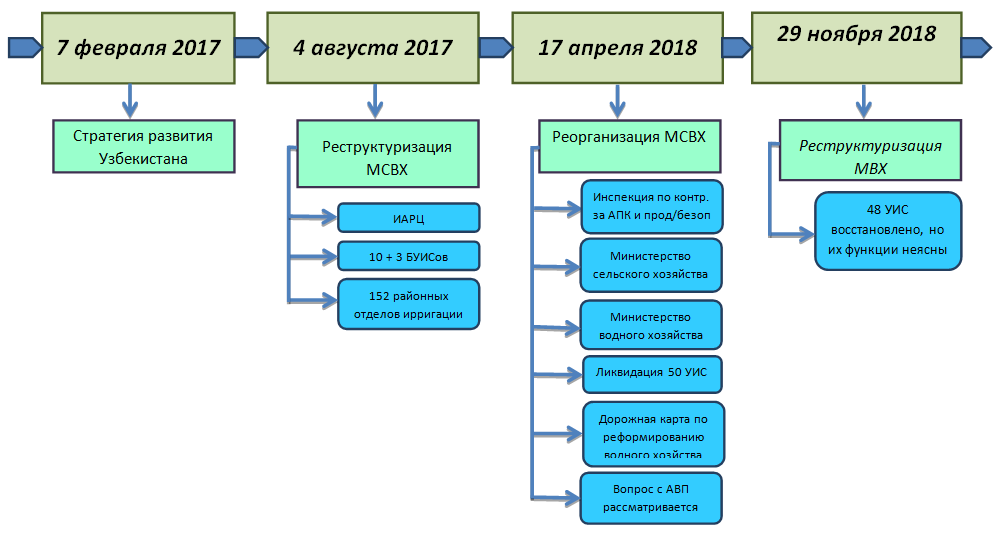 Следует отметить, что в соответствии с Постановлением Кабинета Министров Республики Узбекистан от 25.01.2018 года № 53 «О мерах по внедрению современных форм хлопково-текстильных производств» в Узбекистане созданы хлопково-текстильные кластеры.Данная модель подразумевает организацию единого производственного цикла, который включает выращивание хлопка-сырца, первичную обработку, дальнейшую переработку на хлопкоочистительных предприятиях и выпуск конечной текстильной продукции с высокой добавленной стоимостью. Аналогичные кластеры создаются также и для других ключевых сельскохозяйственных культур, выращиваемых на базе орошаемого земледелия. Быстрый рост кластеров является серьезным  вызовом, который может коренным образом изменить всю систему сельского и водного хозяйства в Узбекистане.Взаимодействие УИСов через отделы ирригации с кластерами сельхозпроизводителей улучшает: (i) доступ к информации о структуре сельскохозяйственных культур для точной оценки потребности в воде, (ii) техническое обслуживание ирригационной сети, которая будет финансироваться местной администрацией (районными хокимиятами), начиная с 2019 года, (iii) мониторинг водопользования и (iii) участие ключевых заинтересованных сторон в повышении продуктивности воды на районном уровне.В целом, Министерство водного хозяйства является юридическим лицом и осуществляет свою деятельность в соответствии с действующим законодательством Республики Узбекистан и «Положением о Министерстве водного хозяйства Республики Узбекистан».В настоящее время в системе Министерства функционируют 13 бассейновых управлений ирригационных систем (БУИС), 13 мелиоративных экспедиций (МЭ) при БУИС, 48 управлений ирригационных систем (УИС), 152 отделов ирригации районов (ОИР), 13 управлений насосных станций и энергетики при БУИС и другие подведомственные организации и ведомства.  Участие негосударственных некоммерческих организаций и граждан в управлении водными ресурсамиСогласно Закону, Ассоциации водопотребителей (здесь и ниже для Ассоциаций применяется аббревиатура АПВ – Ассоциации потребителей воды, чтобы не путать с АВП – Ассоциациями водопользователей), другие ННО в соответствии со своими уставами и граждане оказывают содействие государственным органам в осуществлении мероприятий по рациональному использованию, охране вод и водных объектов. Государственные органы при проведении этих мероприятий могут учитывать предложения АПВ, других ННО, а также граждан.До внесения изменений Законом Республики Узбекистан от 25 декабря 2009 г. (№ЗРУ-240) в Закон РУ «О воде и водопользовании» содержание нормы несколько иным (ст. 10Участие общественных объединений, коллективов и гражданв осуществлении мероприятий по рациональному использованию и охране вод):Общественные объединения, коллективы в соответствии со своими уставами и граждане оказывают содействие государственным органам в осуществлении мероприятий по рациональному использованию и охране вод.Государственные органы при проведении этих мероприятий учитывают предложения общественных объединений, коллективов и граждан.В действующей редакции статьи 10 Закона «О воде и водопользовании» бывшая ранее обязанностью государственных органов норма («учитывать предложения») трансформировалась в их право («могут учитывать»). Согласно Закону «О воде и водопользовании», АПВ создаются преимущественно по гидрографическому принципу или иным условиям, обеспечивающим рациональное управление и использование водных ресурсов.Учредителями АПВ могут быть только юридические лица – фермерские хозяйства, дехканские хозяйства с образованием юридического лица, другие водопотребители.Членами АПВ могут быть фермерские и дехканские хозяйства, органы самоуправления граждан, а также другие водопотребители.Согласно законодательству, гидроузлы и другие гидротехнические сооружения на водных объектах, используемые органами сельского и водного хозяйства, находятся в государственной собственности и эксплуатируются в установленном порядке.Гидротехнические сооружения на гидромелиоративной сети АПВ, а также других водопользователей, включая оросительные каналы и коллекторно-дренажные сети, эксплуатируются водопользователями по принадлежности. Органы сельского и водного хозяйства на договорной основе с АПВ и с другими водопользователями могут принять на техническое обслуживание гидромелиоративную сеть и сооружения на ней.Водные отношения между АПВ и ее членами, находящимися в зоне ее обслуживания, а также органами сельского и водного хозяйства и иными юридическими и физическими лицами регулируются на договорной основе.Выделение водных ресурсов для орошения огородов и приусадебных земельных участков граждан предусматривается в лимитах водозабора; эти лимиты устанавливаются АПВ. Обеспечение водой коллективных садов, виноградников, огородов и приусадебных земельных участков осуществляется АПВ на основании договора о водопотреблении. АПВ обобщают потребности граждан на воду для орошения огородов и приусадебных земельных участков, заключают договоры о водопотреблении и устанавливают порядок водопотребления между ними, а также организовывают ремонтно-восстановительные работы на оросительных сетях.ННО в соответствии с их уставами могут стимулировать и поощрять внедрение эффективных мер по рациональному водопользованию, водопотреблению и охране вод в порядке, установленном законодательством.Управление водными ресурсами: согласование Законодательство предусматривает согласование проектов, имеющих отношение к использованию и охране водных ресурсов, с соответствующими органами. Так, проекты строительства и реконструкции предприятий, сооружений и других объектов, влияющих на состояние вод и водных объектов, подлежат согласованию: С органами сельского и водного хозяйства;С органами санитарного надзора;С органами по охране природы;С органами по геологии и минеральным ресурсам;Другими органами. Кроме того, эти проекты должны обязательно пройти государственную экспертизу, как и проекты по ремонту и восстановлению мелиоративных объектов.Проекты строительства и реконструкции мостов, переходов и других транспортных коммуникаций через водные объекты подлежат согласованию с органами: Сельского и водного хозяйстваПо охране природы;По контролю и надзору за техническим состоянием и безопасностью работы крупных и особо важных водохозяйственных объектов.Кроме того, в необходимых случаях, эти проекты согласовываются:С органами энергетики;С органами по архитектуре и строительству; Узбекским агентством автомобильного и речного транспорта (в части определения судоходства)Проекты по ремонту и восстановлению мостов, переходов и других транспортных коммуникаций через водные объекты, влияющих на состояние вод и водных объектов, подлежат согласованию с органами: Сельского и водного хозяйства;Другими органами, в соответствии с законодательством.Водные объекты предоставляются в пользование по согласованию с органами: Сельского и водного хозяйства; Санитарного надзора;По охране природы; По геологии и минеральным ресурсам.Пользование водозаборными сооружениями, предназначенными для питьевых, бытовых и иных нужд населения в порядке нецентрализованного водоснабжения предприятиями, учреждениями, организациями, фермерскими, дехканскими хозяйствами производится в соответствии с решениями органов государственной власти на местах и по согласованию: С организациями, эксплуатирующими водные объекты; С органами по охране природы; С органами санитарного надзора; С органами самоуправления граждан. Закон запрещает прямоточные системы водоснабжения для вновь проектируемых и вводимых промышленных объектов, за исключением предприятий и других объектов, которые по условиям производства не могут быть переведены на оборотное водоснабжение. Для действующих предприятий, которые не имеют оборотное водоснабжение, органами по охране природы устанавливаются сроки перевода на оборотное водоснабжение по согласованию: С органами сельского и водного хозяйстваС другими заинтересованными органами.Пользование водными объектами для нужд гидроэнергетики осуществляется по согласованию с органами: Сельского и водного хозяйства с учетом интересов других отраслей экономики, а также с соблюдением требований комплексного и рационального использования вод, если иное не предусмотрено решением Кабинета Министров Республики Узбекистан, а в соответствующих случаях – решением органов сельского и водного хозяйства и по охране природы.Забор воды из водоемов рыбного хозяйства для промышленных целей, орошения и других нужд может производиться только при условии установки специальных приспособлений, исключающих возможность попадания рыбы в водозаборные сооружения, по согласованию: С органами по охране природы.Пользование водными объектами для судоходства осуществляется по согласованию: С органами сельского и водного хозяйства;С органами по охране природы; С Узбекским агентством автомобильного и речного транспорта.Порядок эксплуатации водохранилищ определяется правилами, утверждаемыми Министерством водного хозяйства Республики Узбекистан для каждого водохранилища, каскада или системы водохранилищ по согласованию: С Государственным комитетом Республики Узбекистан по экологии и охране окружающей среды;С Государственной инспекцией по контролю и надзору за техническим состоянием и безопасностью работы крупных и особо важных водохозяйственных объектов при Кабинете Министров Республики Узбекистан;С другими заинтересованными органами.Предприятия, организации и учреждения, деятельность которых влияет на состояние вод и водных объектов, обязаны проводить технологические, лесомелиоративные, агротехнические, гидротехнические, санитарно-технические мероприятия, которые должны быть согласованы: С органами государственной власти на местах;С органами по охране природыС органами сельского и водного хозяйстваС органами санитарного надзора;С другими заинтересованными органами. Предприятия, учреждения и организации обязаны проводить мероприятия по предупреждению и ликвидации вредного воздействия вод по согласованию (или по предписаниям уполномоченных на то государственных органов): С органами по охране природы;С органами сельского и водного хозяйства; С органами по геологии и минеральным ресурсам; С органами государственной власти на местах; Другими заинтересованными органами. Орошение сельскохозяйственных земель сточными водами разрешается органами по охране природы по согласованию: с органами государственного санитарного и ветеринарного надзора.Закон «О воде и водопользовании» и издаваемые в соответствии с ним акты законодательства определяют и другие органы, с которыми согласовываются мероприятия или проекты, связанные с использованием и охраной вод.Управление водными ресурсами: установление видов общего и специального водопользования и водопотребления, выдача разрешений Перечень видов общего и специального водопользования устанавливается в соответствии с законодательством: Министерством водного хозяйства Республики Узбекистан;Министерством здравоохранения Республики Узбекистан;Государственным комитетом Республики Узбекистан по по экологии и охране окружающей среды;Государственным комитетом Республики Узбекистан по геологии и минеральным ресурсам; Государственной инспекцией по надзору за геологическим изучением недр, безопасным ведением работ в промышленности, горном деле и коммунально-бытовом секторе при Кабинете Министров Республики Узбекистан.Разрешение на специальное водопользование или водопотребление из естественных водных объектов выдают органы по охране природы по согласованию: С органами водного хозяйства – по поверхностным водам;С органами по геологии и минеральным ресурсам – по подземным водамС органами по надзору за геологическим изучением недр, безопасным ведением работ в промышленности, горном деле и коммунально-бытовом секторе – по минеральным и термальным водам.Разрешение на специальное водопользование или водопотребление из искусственных водных объектов, в зависимости от их значения (статуса), выдают:Министерством водного хозяйства Республики Узбекистан – из водных объектов республиканского или межобластного значения:Бассейновым управлениям ирригационных систем, Управлениям эксплуатации водохранилищ, Организациям, эксплуатирующим трансграничные водные объекты, водные объекты межобластного значения, крупные и особо важные водохозяйственные объекты, Управлениям насосных станций, энергетики и связи, мелиоративным экспедициям, Другим водопользователям и водопотребителям;Бассейновые управления ирригационных систем – из водных объектов областного или межрайонного, а также районного значения:Ассоциациям водопотребителей (АПВ), Другим водопользователям и водопотребителям;АПВ, в зоне их обслуживания, по согласованию с районным отделом сельского и водного хозяйства: Фермерским и дехканским хозяйствам, Органам самоуправления граждан,Другим водопотребителям. Общее водопользование и водопотребление на водных объектах, предоставленных в обособленное пользование, допускается на условиях, установленных организациями, эксплуатирующими эти водные объекты, по согласованию с органами: Сельского и водного хозяйства; По охране природы.При необходимости, общее водопользование и водопотребление на водных объектах обособленного пользования может быть запрещено в установленном порядке.Согласно Закону, использование подземных вод питьевого качества для нужд, не связанных с питьевым и бытовым водоснабжением, как правило, не допускается. В то же время, в районах, где отсутствуют необходимые поверхностные водные источники и имеются достаточные запасы подземных вод питьевого качества, использование этих вод для целей, не связанных с питьевым и бытовым водоснабжением, в соответствии с лимитами, могут разрешать органы: По охране природы;По геологии и минеральным ресурсамЗаконодательство предусматривает первоочередное использование для лечебных и курортных целей водных объектов, отнесенных к категории лечебных. В то же время, в исключительных случаях органы сельского и водного хозяйства и органы по охране природы могут разрешать использование водных объектов, отнесенных к категории лечебных, для других целей, по согласованию с органами:По надзору за геологическим изучением недр, безопасным ведением работ в промышленности, горном деле и коммунально-бытовом секторе;Здравоохранения; Управления курортами. Подробно вопросы выдачи разрешения на специальное водопользование или водопотребление регулируются Положением о порядке выдачи разрешения на специальное водопользование или водопотребление (введено в действие с 01 августа 2013 г.), утвержденным соответствующим Постановлением Кабинета Министров (КМ) Республики Узбекистан (от 14.06.2013 г. № 171).Согласно Постановлению КМ Республики Узбекистан (№ 171) органами, отвечающими за реализацию Постановления, определены:Министерство водного хозяйства Республики Узбекистан; Министерство здравоохранения Республики Узбекистан; Государственный комитет Республики Узбекистан по экологии и охране окружающей среды;Государственный комитет Республики Узбекистан по геологии и минеральным ресурсам, Государственная инспекция по надзору за геологическим изучением недр, безопасным ведением работ в промышленности, горном деле и коммунально-бытовом секторе при КМ Республики Узбекистан;Совет Министров Республики Каракалпакстан, хокимияты областей и города Ташкента.Положение устанавливает порядок выдачи разрешения на специальное водопользование или водопотребление при использовании поверхностных и подземных вод на территории Республики Узбекистан.Согласно Положению, разрешение на специальное водопользование или водопотребление из естественных водных объектов выдается:Государственным комитетом по экологии и охране окружающей среды Республики Узбекистан - водопользователям и водопотребителям из естественных водных объектов межобластного и трансграничного значения, отдельным организациям, эксплуатирующим крупные и особо важные водные, энергетические и коммунально-бытовые объекты;Территориальными комитетами по экологии и охране окружающей среды - из естественных водных объектов областного, межрайонного и районного значения.Разрешение на специальное водопользование или водопотребление из искусственных водных объектов выдается:Министерством водного хозяйства Республики Узбекистан: Бассейновым управлениям ирригационных систем, управлениям эксплуатации водохранилищ, организациям, эксплуатирующим трансграничные водные объекты, водные объекты межобластного значения, крупные и особо важные водохозяйственные объекты, управлениям насосных станций, энергетики и связи, мелиоративным экспедициям, а также другим водопользователям и водопотребителям - из водных объектов межобластного и трансграничного значения, Отдельным организациям, эксплуатирующим крупные и особо важные водные, энергетические и коммунально-бытовые объекты;Бассейновыми управлениями ирригационных систем Ассоциациям водопотребителей, а также другим водопользователям и водопотребителям - из водных объектов районного значения;Ассоциациями водопотребителей:Фермерским и дехканским хозяйствам, органам самоуправления граждан и другим водопотребителям, находящимся в зоне их обслуживания, - из водных объектов для сельскохозяйственных нужд, по согласованию с районным отделом сельского и водного хозяйства.Согласно Положению, разрешение на специальное водопользование или водопотребление из естественных водных объектов выдается органами по экологии и охране окружающей среды по согласованию с органами:Водного хозяйства - при использовании поверхностных вод;По геологии и минеральным ресурсам - при использовании подземных вод (в том числе из родников);По надзору за геологическим изучением недр, безопасным ведением работ в промышленности, горном деле и коммунально-бытовом секторе - при использовании минеральных и термальных вод.Управление водными ресурсами: лимиты водозабораЗакон «О воде и водопользовании» предписывает, что лимиты водозабора устанавливаются всем водопользователям и водопотребителям.Лимиты водозабора (за исключением лимитов водозабора для фермерских и дехканских хозяйств и других водопотребителей, которые обслуживаются АПВ, и лимитов водозабора коммунального и бытового хозяйств) устанавливаются органами сельского и водного хозяйства: По водным источникам; По бассейновым ирригационным системам, магистральным каналам (системам), ирригационным системам;По отраслям экономики; По территориям; По водопользователям и водопотребителям. Названные выше лимиты водозабора в части подземных вод устанавливаются органами сельского и водного хозяйства по согласованию органами: По геологии и минеральным ресурсам; По надзору за геологическим изучением недр, безопасным ведением работ в промышленности, горном деле и коммунально-бытовом секторе (в части термальных и минеральных вод).Лимиты водозабора для фермерских и дехканских хозяйств и других водопотребителей устанавливаются обслуживающими их АПВ.Лимиты водозабора коммунального и бытового хозяйств устанавливаются соответствующими эксплуатирующими организациями.Лимиты водозабора устанавливаются для водопользователей и водопотребителей с учетом прогноза и фактической водности источников два раза в год для нужд сельского хозяйства и один раз в год для других нужд и являются обязательными для них.Услуги водопользователей по доставке воды, а также другие оказанные водохозяйственные услуги оплачиваются на договорной основе.Более подробно вопросы водопользования и водопотребления, включая установление лимитов водозабора, регулируются Положением «О порядке водопользования и водопотребления в Республике Узбекистан» (введено в действие с 01 апреля 2013 г.), утвержденным Постановлением КМ Республики Узбекистан (от 19.03.2013 г. № 82).Согласно Постановлению КМ Республики Узбекистан (№ 82) органами, отвечающими за реализацию Постановления, определены:Министерство водного хозяйства Республики Узбекистан, Министерство здравоохранения Республики Узбекистан, Государственный комитет Республики Узбекистан по экологии и охране окружающей среды,Государственный комитет Республики Узбекистан по геологии и минеральным ресурсамГосударственной инспекции по надзору за геологическим изучением недр, безопасным ведением работ в промышленности, горном деле и коммунально-бытовом секторе при Кабинете Министров Республики Узбекистан, Совет Министров Каракалпакстана, хокимияты областей, городов и районов:Согласно Положению, которое определяет порядок водопользования и водопотребления на территории Республики Узбекистан, в частности:Лимиты водозабора устанавливаются в следующем порядке приоритетности:(1) питьевое, лечебное и коммунально-бытовое хозяйство;(2) промышленность;(3) сельское хозяйство;(4) санитарные и природоохранные попуски. Лимиты водозабора для нужд озеленения, спортивных и оздоровительных объектов, по приоритетности приравниваются к коммунальным нуждам.Лимиты водозабора устанавливаются:Министерством водного хозяйства Республики Узбекистан - бассейновым управлениям ирригационных систем, управлениям магистральных каналов (систем) межобластного и трансграничного значения, отдельным предприятиям и организациям, эксплуатирующим крупные и особо важные водные, энергетические и коммунально-бытовые объекты, по источникам, территориям и отраслям экономики;Бассейновыми управлениями ирригационных систем - ассоциациям водопотребителей, а также другим водопользователям и водопотребителям - из водных объектов областного (Республики Каракалпакстан) или межрайонного, а также районного значения по источникам, территориям и отраслям экономики;Ассоциациями водопотребителей - фермерским и дехканским хозяйствам, органам самоуправления граждан и другим водопотребителям, находящимся в зоне их обслуживания.Лимит водозабора из подземных вод для несельскохозяйственных нужд устанавливается при оформлении разрешения на специальное водопользование или водопотребление на период срока действия разрешения.Лимит водозабора водопользователям и водопотребителям из системы коммунального водоснабжения устанавливается соответствующими обслуживающими их эксплуатационными организациями в порядке, определяемом Агентством "Узкоммунхизмат".Лимиты водозабора устанавливаются с учетом прогноза и фактической водности источников два раза в год - для нужд сельского хозяйства и один раз в год - для других нужд и являются обязательными для водопользователей и водопотребителей.Планирование использования вод и установление лимитов водозабора должны обеспечивать научно обоснованное распределение вод между водопользователями и водопотребителями с учетом первоочередного удовлетворения питьевых и бытовых нужд населения, условий охраны и предупреждения их вредного воздействия.Лимиты водозабора для сельскохозяйственных нужд устанавливаются:Министерством водного хозяйства Республики Узбекистан ежегодно в срок до 15 сентября - на осенне-зимний период (1 октября - 31 марта) и до 15 марта - на период вегетации (1 апреля - 30 сентября);Управлениями бассейновых ирригационных систем ежегодно в срок до 20 сентября - на осенне-зимний период и до 20 марта - на период вегетации;Ассоциациями водопотребителей ежегодно в срок до 1 октября - на осенне-зимний период и до 1 апреля - на период вегетации.Лимиты водозабора несельскохозяйственным водопользователям и водопотребителям устанавливаются один раз в год - до 1 октября ежегодно.Лимиты водозабора несельскохозяйственным водопользователям и водопотребителям из подземных вод устанавливаются один раз на период срока действия специального разрешения.Лимиты водозабора утверждаются:Приказом Министерства водного хозяйства Республики Узбекистан на основе рекомендации Совета по рациональному использованию земельных и водных ресурсов, развитию ирригации и повышению плодородия почв;Приказом управления бассейновых ирригационных систем - на основе рекомендации Водохозяйственного совета управления;Протоколом общего собрания ассоциаций водопотребителей - по согласованию с районным отделом сельского и водного хозяйства.Лимиты водозабора водопользователям и водопотребителям из системы коммунального водоснабжения для нужд коммунально-бытового хозяйства утверждаются приказами соответствующих обслуживающих их эксплуатационных организаций в порядке, устанавливаемом Агентством "Узкоммунхизмат ".При установлении лимитов водозабора должна соблюдаться приоритетность отрасли и равная процентная обеспеченность всех водопользователей и водопотребителей отдельно по источникам и ирригационным системам, с учетом ожидаемой водности.Лимиты водозабора, за исключением случаев понижения водности источников, не могут быть изменены без согласия водопользователей и водопотребителей.В случаях понижения или повышения водности источников лимиты водозаборов могут быть в оперативном порядке откорректированы с разрешения вышестоящей уполномоченной организации, без изменения параметров плана водопользования или водопотребления.Управление водными ресурсами: планирование использования и государственный учет вод, отчетностьСогласно Закону «О воде и водопользовании»: Водопользование и водопотребление осуществляются на основе планов водопользования и водопотребления с учетом ежегодной фактической обеспеченности водой.Планирование водопользования и водопотребления на коллекторно-дренажной сети осуществляется с учетом состояния мелиорируемых земель, качества коллекторно-дренажной воды.Планы водопотребления составляются и утверждаются АПВ, которые обобщают планы водопотребления и составляют планы водопользования Ассоциаций.Планы водопользования АПВ обобщаются управлениями ирригационных систем и бассейновыми управлениями ирригационных систем.Составленные и обобщенные планы водопользования утверждаются:По АПВ – управлением ирригационной системы по согласованию с районным отделом сельского и водного хозяйства;По ирригационной системе – Бассейновым управлением ирригационных систем по согласованию с соответствующими территориальными органами Министерства сельского и водного хозяйства Республики Узбекистан;По бассейновой ирригационной системе, по крупным и особо важным водохозяйственным объектам –Министерством водного хозяйства Республики Узбекистан.Более подробно вопросы планирования водопользования и водопотребления регулируются Положением о порядке водопользования и водопотребления в Республике Узбекистан» (введено в действие с 01 апреля 2013 г.), утвержденным Постановлением КМ Республики Узбекистан (от 19.03.2013 г. № 82).Согласно Положению (№ 82), в частности:Планы водопользования и водопотребления составляются в соответствии с утвержденными нормативными документами в пределах выделенных лимитов водозабора самими водопользователями и водопотребителями и являются неотъемлемой частью договора о водопользовании и водопотреблении.Планы водопользования и водопотребления для нужд коммунально-бытовых хозяйств составляются и утверждаются в соответствии с порядком, устанавливаемым Агентством "Узкоммунхизмат ".На договорной основе регулируются водные отношения: Между АПВ и ее членами, находящимися в зоне ее обслуживания, Между АПВ и другими органами сельского и водного хозяйства и иными юридическими и физическими лицами.Услуги водопользователей по доставке воды, а также другие оказанные водохозяйственные услуги оплачиваются на договорной основе, а условия и случаи взимания платы за оказанные услуги по доставке воды эксплуатационными водохозяйственными организациями Министерства водного хозяйства Республики Узбекистан устанавливаются Кабинетом Министров Республики Узбекистан.Типовые формы договоров о водопользовании и водопотреблении утверждаются Министерством юстиции Республики Узбекистан и Министерством водного хозяйства, после согласования (за исключением случаев водопользования и водопотребления из системы коммунального водоснабжения): С Государственным комитетом Республики Узбекистан по экологии и охране окружающей среды (при водозаборе из естественных водных объектов), С Государственным комитетом Республики Узбекистан по геологии и минеральным ресурсам (при водозаборе из подземных вод), С Государственной инспекцией по надзору за геологическим изучением недр, безопасным ведением работ в промышленности, горном деле и коммунально-бытовом секторе при Кабинете Министров Республики Узбекистан (при водозаборе из термальных и минеральных вод).Типовые формы договоров о водопользовании и водопотреблении утверждаются Министерством юстиции Республики Узбекистан и Министерством водного хозяйства, после согласования (за исключением случаев водопользования и водопотребления из системы коммунального водоснабжения): Типовые формы договоров о водопользовании и водопотреблении из системы коммунального водоснабжения утверждаются в соответствии с порядком, устанавливаемым Агентством "УЗКОММУНХИЗМАТ".Юридические и физические лица заключают договоры о водопользовании и водопотреблении с соответствующими обслуживающими их эксплуатационными организациями.Заключенные в установленном порядке договоры о водопользовании и водопотреблении подлежат учету:В Министерстве водного хозяйства Республики Узбекистан - договоры, заключенные с отдельными организациями, эксплуатирующими водные объекты межобластного и трансграничного значения, а также крупные и особо важные объекты;В Бассейновых управлениях ирригационных систем (БУИС) - договоры, заключенные с эксплуатационными организациями, входящими в состав Бассейнового управления;В районных отделах сельского и водного хозяйства - договоры, заключенные АПВ с фермерскими и дехканскими хозяйствами, органами самоуправления граждан и другими водопотребителями и водопользователями, находящимися в зоне обслуживания АПВ.Перечень договоров, подлежащих учету в Министерства водного хозяйства Республики Узбекистан, БУИС, в районных отделах сельского и водного хозяйства, утверждается Министерством водного хозяйства Республики Узбекистан.Реестр договоров о водопользовании и водопотреблении передается:Республиканской водной инспекции "Узсувназорат" при Генеральной прокуратуре и ее территориальным структурным подразделениям (при водопользовании и водопотреблении из искусственных водных объектов) Соответствующим органам Государственного комитета Республики Узбекистан по экологии и охране окружающей среды (при водопользовании и водопотреблении из естественных водных объектов) для обеспечения контроля в установленном порядке.Договоры о водопользовании и водопотреблении, заключенные эксплуатационными организациями системы коммунального водоснабжения с водопользователями и водопотребителями, подлежат учету в порядке, устанавливаемом Агентством "Узкоммунхизмат ".Права и обязанности сторон определяются договором согласно требованиям Закона РУ "О воде и водопользовании" и иными актами законодательства.Закон «О воде и водопользовании», в целях обеспечения государственного учета и планирования использования и охраны вод предусматривает:  Составление водохозяйственных балансов – по бассейнам рек, бассейновым ирригационным системам и экономическим районам для оценки наличия и степени использования вод;Разработку генеральных и бассейновых (территориальных) схем комплексного использования и охраны вод – для определения основных водохозяйственных и других мероприятий, подлежащих осуществлению для удовлетворения перспективных потребностей в воде населения и отраслей экономики, а также для охраны вод и предупреждения их вредного воздействия;Разработку и ведение государственного водного кадастра;Мониторинг вод, в том числе и подземных, который представляет собой систему наблюдений за состоянием вод для своевременного выявления изменений, их оценки, предупреждения и устранения негативных процессов.Водохозяйственные балансы составляются специально уполномоченными органами государственного управления в области регулирования использования вод (см. выше), в пределах их компетенции и обобщаются Минводхозом Республики Узбекистан.Подробно порядок забора водных ресурсов, ведения учета и отчетности при водопользовании и водопотреблении отражен в Положении о порядке водопользования и водопотребления (2013 г.), согласно которому, в частности Забор водных ресурсов для водопользования и водопотребления осуществляется только при наличии договора о водопользовании и водопотреблении (ВВ), поставленного в установленном порядке на учет, по согласованию с обслуживающей эксплуатационной организацией.Забор воды осуществляется только по письменным заявкам водопользователей и водопотребителей (за исключением случаев забора воды из системы коммунального водоснабжения, а также подземных водоемов) по их готовности к водопользованию и водопотреблению, на основании плана водопользования и водопотребления, в пределах установленного лимита водозабора.Заявленное количество водных ресурсов для забора из источника не должно превышать утвержденного лимита водозабора.Места забора водных ресурсов должны быть оснащены соответствующими средствами их регулирования и учета. Средства регулирования и учета должны постоянно содержаться в исправном рабочем состоянии. В целях обеспечения государственного учета вод и их использования, ведения Государственного водного кадастра и составления водохозяйственных балансов устанавливается ведение систематического учета и отчетности при водопользовании и водопотреблении и их мониторинга в соответствии с порядком, устанавливаемым Министерством сельского и водного хозяйства, по согласованию (в пределах их компетенции): С Государственным комитетом Республики Узбекистан по экологии и охране окружающей среды, С Государственным комитетом Республики Узбекистан по геологии и минеральным ресурсам (подземные воды), С Государственной инспекцией Республики Узбекистан по надзору за геологическим изучением недр, безопасным ведением работ в промышленности, горном деле и коммунально-бытовом секторе при Кабинете Министров Республики Узбекистан (термальные и минеральные воды).Порядок забора, учета и отчетности водных ресурсов при водопользовании и водопотреблении из системы коммунального водоснабжения устанавливается Агентством "Узкоммунхизмат ".Все специальные водопользователи и водопотребители обязаны вести учет и отчетность, представлять информацию о водопользовании и водопотреблении, а также о водоотведении согласно порядку, устанавливаемому Министерством водного хозяйства Республики Узбекистан, а в случае забора воды из системы коммунального водоснабжения - согласно порядку, устанавливаемому Агентством "Узкоммунхизмат ".Вопросы относительно государственного водного кадастра более подробно отражены в Положении о порядке разработки и ведения государственного водного кадастра Республики Узбекистан, утвержденном соответствующим Постановлением Кабинета Министров Республики Узбекистан (от 7 января 1998 г. № 11). Согласно Положению, в частности:Государственный водный кадастр разрабатывается и ведется в соответствии с законом Республики Узбекистан "О воде и водопользовании" в целях организации рационального использования водных ресурсов, регулирования водохозяйственных отношений, оценки хозяйственной деятельности, экологической ситуации и является составной частью Единой системы государственных кадастров Республики Узбекистан.Составными частями Государственного водного кадастра являются регистрация водных объектов и водопользователей, учет количества и качества вод, оценка водных ресурсов и их использования.Государственный водный кадастр является одной из основных составляющих Единой системы государственных кадастров.Водно-кадастровая информация, принятая в установленном порядке, имеет обязательную юридическую силу при регулировании водных и водохозяйственных отношений, решении социальных, экономических и экологических задач, связанных с использованием вод.Государственный водный кадастр ведется: Центром гидрометеорологической службы при МЧС Республики Узбекистан - по разделу поверхностных вод, Государственным комитетом Республики Узбекистан по геологии и минеральным ресурсам - по разделу подземных вод, Министерством водного хозяйства Республики Узбекистан - по разделу использования вод. Состав данных Государственного водного кадастра определяется отдельным нормативно-техническим документом "Состав данных водного кадастра"…Данные Государственного водного кадастра представляются потребителям в виде платных изданий по запросу (установленным порядком).Данные Государственного водного кадастра систематизируются и издаются по территории республики, областям, Республике Каракалпакстан, бассейнам рек, бассейновым ирригационным системам, а по разделу подземных вод - и по гидрогеологическим регионам. Данные о ресурсах поверхностных вод, их качестве и изменении под влиянием хозяйственной деятельности обобщаются по водным объектам и их участкам, бассейнам рек государственного и межгосударственного значения, бассейновым ирригационным системам, областям и республике в целом. Данные о ресурсах подземных вод, их качестве и изменении под влиянием хозяйственной деятельности обобщаются по месторождениям, бассейнам рек и их участкам, водоносным горизонтам и бассейнам подземных вод, областям и республике в целом.Данные об использовании вод обобщаются по бассейнам рек государственного значения, бассейновым ирригационным системам, особо важным водохозяйственным объектам, областям и республике в целом, а также по видам водопользования и отраслям экономики. Функции головного междуведомственного центра Государственного водного кадастра выполняет Среднеазиатский научно-исследовательский гидрометеорологический институт (САНИГМИ) Узгидромета при Министерстве чрезвычайных ситуаций Республики Узбекистан. Функции головных ведомственных центров Государственного водного кадастра, территориальных центров и местных органов Государственного водного кадастра определяются соответствующими нормативными документами (по разделам "Поверхностные воды", "Подземные воды" и "Использование вод").Вопросы относительно мониторинга вод более подробно отражены в Положении о государственном мониторинге окружающей природной среды, утвержденном Постановлением Кабинета Министров Республики Узбекистан «Об утверждении положения о государственном мониторинге окружающей природной среды в Республике Узбекистан» (от 3 апреля 2002 г., № 111).Согласно Постановлению КМ Республики Узбекистан (№ 111) органами, отвечающими за реализацию Постановления, определены:Государственный комитет по экологии и охране окружающей среды, Министерство водного хозяйстваМинистерство здравоохранения, Государственный комитет по земельным ресурсам, геодезии, картографии и государственному кадастру, Центр гидрометеорологической службы при Кабинете Министров Республики Узбекистан.Согласно Положению, в частности:Государственный мониторинг окружающей природной среды включает:Мониторинг источников загрязнения (эмиссии);Мониторинг загрязнения атмосферы;Мониторинг загрязнения поверхностных и подземных вод;Мониторинг опасных природно-техногенных процессов;Мониторинг загрязнения земель и наземных экосистем;Фоновый мониторинг.Государственный мониторинг окружающей природной среды осуществляется по следующим уровням:Республиканский мониторинг (охватывает всю территорию Республики Узбекистан);Региональный мониторинг (охватывает территорию, ограниченную физико-географическими, административными и иными границами);Локальный мониторинг (охватывает территорию определенных природно-техногенных и ландшафтно-экологических комплексов). Государственный мониторинг окружающей природной среды формируется на основе объединения систем мониторинга министерств, ведомств и органов хозяйственного управления.Государственный мониторинг окружающей природной среды осуществляется: Государственным комитетом Республики Узбекистан по экологии и охране окружающей среды – в части мониторинга источников загрязнения и мониторинга наземных экосистем; Центром гидрометеорологической службы при МЧС Республики Узбекистан – в части мониторинга загрязнения атмосферы, загрязнения поверхностных (естественных водотоков) вод, почв и фоновый мониторинг; Министерством водного хозяйства Республики Узбекистан - в части мониторинга качества (минерализации) коллекторно-дренажных вод основных водотоков; Государственным комитетом Республики Узбекистан по земельным ресурсам, геодезии, картографии и государственному кадастру РУ - в части мониторинга загрязнения земель; Государственным комитетом Республики Узбекистан по геологии и минеральным ресурсам - в части мониторинга загрязнения подземных вод и опасных геологических процессов; Министерством здравоохранения Республики Узбекистан - в части санитарно-гигиенического мониторинга окружающей природной среды.Министерствами, ведомствами и органами хозяйственного управления, деятельность которых приводит или может привести к ухудшению состояния окружающей природной среды, проводится ведомственный мониторинг окружающей природной среды.Координация деятельности министерств, ведомств и органов хозяйственного управления в области государственного мониторинга окружающей природной среды осуществляется Государственным комитетом Республики Узбекистан по экологии и охране окружающей среды.Министерства, ведомства и органы хозяйственного управления, осуществляющие наблюдения за состоянием окружающей природной среды в системе государственного мониторинга, безвозмездно передают соответствующей службе Государственного комитета Республики Узбекистан по экологии и охране окружающей среды обобщенные сведения о состоянии окружающей природной среды (отчеты, доклады, периодические бюллетени).Управление водными ресурсами: разрешение водных споровСогласно Закону «О воде и водопользовании»:Споры о водопользовании и водопотреблении разрешаются в порядке, установленном законодательством: Кабинетом Министров Республики Узбекистан; Органами государственной власти на местах; Органами самоуправления граждан;Органами водного хозяйства; Органами по охране природы; Органами по геологии и минеральным ресурсам; Иными уполномоченными на то органами и судами.Компетенции органов по разрешению споров о водопользовании и водопотреблении (за исключением споров, разрешение которых отнесено к компетенции органов сельского и водного хозяйства, по охране природы и иных уполномоченных на то государственных органов):К ведению органов самоуправления граждан относится разрешение споров о водопользовании и водопотреблении между гражданами по вопросам пользования водными объектами, находящимися на их территории;К ведению органов государственной власти на местах относится разрешение на соответствующей территории споров о водопользовании и водопотреблении между предприятиями, учреждениями, организациями и гражданами по вопросам пользования водными объектами;К ведению Кабинета Министров Республики Узбекистан относится разрешение споров о водопользовании и водопотреблении между предприятиями, учреждениями, организациями, расположенными в разных областях либо в одной области и Республике Каракалпакстан.Споры о водопользовании и водопотреблении из трансграничных вод и трансграничных водных объектов между Республикой Узбекистан и другими государствами разрешаются в порядке, определяемом международными договорами Республики Узбекистан.Имущественные споры, связанные с водными отношениями, разрешаются соответствующим судом в порядке, установленном законодательством.Закон «О воде и водопользовании» отдельно не оговаривает компетенцию АПВ в разрешении споров о водопользовании и водопотреблении.Управление водными ресурсами: предупреждение и ликвидация последствий стихийных бедствий, вызванных вредным воздействием водОсуществление неотложных мер по предупреждению и ликвидации стихийных бедствий, вызванных вредным воздействием вод, регулируется Законом «О воде и водопользовании» и другим законодательством, в частности – Законом Республики Узбекистан «О защите населения и территорий от чрезвычайных ситуаций природного и техногенного характера» (от 20 августа 1999 г.). Закон «О воде и водопользовании» предусматривает создание, в необходимых случаях, паводковых и иных комиссий, в состав которых входят представители соответствующих предприятий, организаций и учреждений, а также представители органов сельского и водного хозяйства и по охране природы, для оперативного руководства работами по предупреждению и ликвидации стихийных бедствий, вызванных вредным воздействием вод.Такие Комиссии создаются Кабинетом Министров Республики Узбекистан, органами государственной власти областей, районов и городов.Выполнение работ по предупреждению и ликвидации последствий аварийных ситуаций при прохождении паводков и селей на территории административного района организуют органы государственной власти.Согласно Закону Республики Узбекистан «О защите населения и территорий от чрезвычайных ситуаций природного и техногенного характера»: Специально уполномоченным органом государственного управления по защите от чрезвычайных ситуаций является Министерство по чрезвычайным ситуациям (МЧС) Республики Узбекистан.Министерства и ведомства в области защиты от чрезвычайныз ситуаций обязаны, в частности:Разрабатывать и проводить мероприятия по повышению устойчивости работы отрасли и подведомственных объектов в условиях чрезвычайных ситуаций;Представлять на согласование в МЧС Республики Узбекистан план действий, положения, правила и инструкции по защите от чрезвычайных ситуаций;Обучать работников подведомственных объектов способам защиты и действиям в чрезвычайных ситуациях в составе спасательных служб и спасательных формирований.Министерства и ведомства на потенциально опасных объектах, перечень которых устанавливается Кабинетом Министров Республики Узбекистан, вводят штатные должности специалистов по защите населения и территорий от чрезвычайных ситуаций. На иных объектах назначаются ответственные лица.1 июня 2017 года был принят Указ Президента Республики Узбекистан «О мерах по коренному повышению эффективности системы предупреждения и ликвидации чрезвычайных ситуаций».Управление водными ресурсами: охрана вод и водных объектовВопросы охраны вод и водных объектов регулируются Законом «О воде и водопользовании» и иным, в первую очередь – природоохранным законодательством (Законы «Об охране природы», «Об охраняемых природных территориях» и др.). Любые работы (строительные, ремонтные, восстановительные, дноуглубительные и др.) в зонах охраны вод, прибрежных полосах и зонах санитарной охраны водных объектов, в зонах формирования подземных вод, влияющие на состояние вод и водных объектов, производятся в соответствии с законодательством. Более подробно вопросы охраны вод и водных объектов отражены в Положении «О водоохранных зонах водохранилищ и других водоемов, рек, магистральных каналов и коллекторов, а также источников питьевого и бытового водоснабжения, лечебного и культурно-оздоровительного назначения в Республике Узбекистан».Положение утверждено соответствующим Постановлением Кабинета Министров Республики Узбекистан (07 апреля 1992 г. № 174) и регулирует порядок установления зон охраны вод и зон (округов) санитарной охраны водных объектов (включая малые реки), а также режима хозяйственной деятельности в этих зонах для предотвращения загрязнения, засорения и истощения водных ресурсов.Основнаяэкологическая законодательнаябазав Узбекистане насегодняшнийдень:ЗаконРеспубликиУзбекистан"Обохранеприроды"от9декабря1992 года;ЗаконРеспубликиУзбекистан"Обэкологическойэкспертизе"от25мая 2000года;ЗаконРеспубликиУзбекистан"Овнесенииизмененийидополненийв ЗаконРеспубликиУзбекистан"Онормативно-правовых актах"от24декабря2012года;ЗаконРеспубликиУзбекистан"Осанитариииэпидемиологическойбезопасностинаселения"от26августа 2015года;ЗаконРеспубликиУзбекистан“Обэкологическомконтроле”от26августа 2015года.В вопросах охраны вод важное значение имеет“Положениеоводоохранныхзонах водохранилищидругихводоемов,рек, магистральныхканаловиколлекторов,а также источников питьевого и бытовоговодоснабжения,лечебногоикультурно-оздоровительногоназначениявРеспублике Узбекистан”,утверждённоеПостановлениемКабинетаМинистровРеспубликиУзбекистанот7апреля1992года.21 апреля 2017 года Президент Республики Узбекистан Ш.Мирзиёев подписал указ «О совершенствовании системы государственного управления в сфере экологии и охраны окружающей среды». Согласно указу, Государственный комитет Республики Узбекистан по охране природы преобразован в Государственный комитет Республики Узбекистан по экологии и охране окружающей среды, подчинённый Кабинету Министров Республики Узбекистан. В его задачи входят охрана окружающей среды, контроль за соблюдением законодательства в сфере охраны и использования природных ресурсов, подготовка специалистов. Этим указом предписано срочно подготовить новые механизмы контроля за загрязнениями, отвечающие современным реалиям.Управление водными ресурсами: иные аспектыЗаконом «О воде и водопользовании» и соответствующими нормативно-правовыми актами регулируются и другие аспекты управления водными ресурсами (использование вод для питьевых, бытовых и иных нужд населения, промышленных целей, нужд рыбного хозяйства, охотничьего хозяйства, ответственность за нарушение водного законодательства и т.д.).Так, вопросы рыбного хозяйства и охотничьего хозяйства регулируются:Постановлением Кабинета Министров Республики Узбекистан от 10 апреля 1991 года № 95 / утверждено Положение об охоте и ведении охотничье-рыболовного хозяйства на территории Республики Узбекистан; Постановлением Кабинета Министров Республики Узбекистан от 13 августа 2003 года № 350 / утверждено Положение о порядке закрепления и использования естественных водоемов рыбного хозяйства; и др.;Закон «О воде и водопользовании» предусматривает, в частности, что: Предприятия, учреждения, организации, сельскохозяйственные кооперативы, фермерские и дехканские хозяйства и граждане обязаны возместить убытки, причиненные нарушением водного законодательства, в размерах и порядке, устанавливаемых законодательством.Должностные лица и другие работники, по вине которых предприятия, организации и учреждения понесли расходы, связанные с возмещением убытков, несут материальную ответственность в установленном порядке.Вопросы возмещения убытков, причиненных нарушением водного законодательства, регулируются гражданским законодательством - Гражданским Кодексом (ГК) Узбекистан (так, см. главу 57 ГК, статью 1001 ГК РУ).Вопросы ответственности за нарушение водного законодательства регулируются: Уголовным Кодексом (так, ст. 203 УК Республики Узбекистан); Кодексом РУ об административной ответственности (статьи 72-76 и раздел IX («Ответственность за нарушение порядка водопользования и водопотребления»)): Положением о порядке водопользования и водопотребления в Республике Узбекистан, утвержденным Постановлением Кабинета Министров Республики Узбекистан от 19 марта 2013 года № 82.В частности, Положение (№ 82 – 2013 г.) предусматривает, что:Надзор за соблюдением порядка водопользования и водопотребления из естественных водных объектов осуществляют органы Государственного комитета Республики Узбекистан по экологии и охране окружающей среды.Надзор за соблюдением порядка водопользования и водопотребления из искусственных водных объектов осуществляет Республиканская водная инспекция "Узсувназорат ".За нарушение порядка водопользования и водопотребления граждане и должностные лица привлекаются к административной ответственности в соответствии с Кодексом РУ об административной ответственности.При нарушении порядка водозабора для сельскохозяйственных, рыбохозяйственных, промышленных, энергетических и коммунально-бытовых нужд применяются следующие штрафные санкции:За сверхлимитный водозабор водопотребителями - 10 % от установленного размера минимальной заработной платы (МЗП) за каждую тысячу кубометров сверхлимитно забранной воды;За забор воды из неразрешенных мест водозаборов, а также самовольный захват воды водопользователями и водопотребителями - 20 % от установленного размера МЗП платы за каждую тысячу кубометров забранной воды.При повторном нарушении порядка водопользования и водопотребления в течение одного года штрафные санкции применяются в десятикратном размере.Штрафные санкции за сверхлимитный водозабор для сельскохозяйственных водопотребителей применяется два раза в год (по итогам осенне-зимнего и вегетационного периодов), а для остальных водопотребителей - один раз по итогам календарного года.В договорах о водопользовании и водопотреблении помимо штрафных санкций, указанных в настоящем пункте, могут быть предусмотрены и другие дополнительные меры ответственности.Штрафные санкции применяются в установленном порядке:Республиканской водной инспекцией "Узсувназорат" при Генпрокуратуре Республики Узбекистан и ее подразделениями на местах - при водозаборе из искусственных водных объектов;Государственным комитетом Республики Узбекистан по охране природы и его территориальными органами - при водозаборе из естественных водных объектов.В отношении водопользователей и водопотребителей - субъектов предпринимательства штрафные санкции применяются судом, за исключением случаев признания ими вины и добровольной уплаты штрафных санкций. В остальных случаях применение штрафных санкций осуществляется органами Минводхоза Республики Узбекистан и Государственного комитета Республики Узбекистан по экологии и охране окружающей среды в установленном законодательством порядке.Денежные средства, поступающие от применения штрафных санкций (указанных в пункте 60 Положения) распределяются, в установленном законодательством порядке между Государственным бюджетом, специальным счетом Республиканской водной инспекции "Узсувназорат " и Фондом охраны природы Государственного комитета Республики Узбекистан по экологии и охране окружающей среды.Средства, поступающие на специальные счета Республиканской водной инспекции "Узсувназорат ", используются по согласованию с Минводхозом Республики Узбекистан в следующем порядке:60 % - на реабилитацию технического состояния оросительной сети и оснащение мест водозаборов АПВ средствами управления и учета воды, развитие их материально-технической базы и подготовки, а также повышения квалификации кадров, материальное стимулирование водопотребителей за экономное и рациональное использование водных ресурсов;15 % - на стимулирование работников эксплуатационных организаций водного хозяйства и АПВ за рациональное управление водными ресурсами;25 % - на стимулирование работников Республиканской водной инспекции "Узсувназорат " и ее структурных подразделений, укрепление их материально-технической базы и привлечение специалистов на договорной основе.Порядок использования указанных средств устанавливается Минводхозом по согласованию с Министерством финансов Республики Узбекистан.Утратило силу Постановление Кабинета Министров от 3 августа 1993 г. № 385 "О лимитированном водопользовании в Республике Узбекистан".Водопользование и водопотребление, проведение водохозяйственных и иных мероприятий на трансграничных водных объектах осуществляется в соответствии с международными договорами Республики Узбекистан. Если международными договорами Республики Узбекистан установлены иные положения, чем предусмотренные Законом «О воде и водопользовании», то применяются положения международного договора. В той мере, в какой водопользование или водопотребление в части трансграничных водных объектов Республики Узбекистан не урегулировано международным договором Республики Узбекистан, оно осуществляется в соответствии с законодательством Республики Узбекистан.В целом не предусмотренные непосредственно Законе Республики Узбекистан «О воде и водопользовании» аспекты водных отношений регулируются иными нормативно-правовыми актами, включая законы в других сферах общественных отношений, а также подзаконными актами (Указами и Постановлениями Президента Республики Узбекистан, Постановлениями Кабинета Министров Республики Узбекистан и др.). Законодательные актыВодные отношения, в Республике Узбекистан регулируются также иным законодательством, - водные вопросы имеются в земельном, лесном законодательстве и других актах законодательства (о недрах, в области охраны природы и т.д.).Это, в частности, Законы: Закон "О государственном санитарном надзоре" (1992 г.);Закон "Об охране природы" (1992 г.);Закон «О Государственной границе Республики Узбекистан» (1999 г.);Закон «О лесе» (1999 г.);Закон «О безопасности гидротехнических сооружений» (1999 г.);Закон «Об экологической экспертизе» (2000 г.);Закон "О Государственных кадастрах " (2000 г.);Закон "О недрах" (новая редакция) (2002). МЕЖДУНАРОДНЫЕ ДОГОВОРА РЕСПУБЛИКИ УЗБЕКИСТАН В СФЕРЕ ВОДНЫХ ОТНОШЕНИЙМеждународные договоры Республики Узбекистан в сфере водных отношений являются составной частью водного законодательства Республики Узбекистан.Среди них, в частности, две основополагающие Конвенции глобального характера, к которым присоединился Узбекистан: Конвенция ЕЭК ООН по охране и использованию трансграничных водотоков и международных озер (Хельсинки, 17 марта 1992 г.), вступила в силу в 1996 г.;Конвенция (ООН) по ненавигационному использованию международных водотоков (Нью-Йорк, 21 мая 1997 г.), вступила в силу в 2014 г.Присоединение Узбекистана к названным Конвенциям предполагает, в частности, разработку правовых и иных мер по выполнению Конвенций, включая совершенствование водного законодательства. Международные водные отношения Республики Узбекистан в Центральной Азии регулируются рядом международных Соглашений, среди которых, в частности:Соглашение "О совместных действиях по решению проблемы Аральского моря и Приаралья, экологическому оздоровлению и обеспечению социально-экономического развития Аральского региона" (Кзыл-Орда, 26 марта 1993г.). Стороны: Казахстан, Кыргызстан, Узбекистан, Таджикистан, Туркменистан; Соглашение между 5-ю странами Центральной Азии "О сотрудничестве в сфере совместного управления использованием и охраной водных ресурсов межгосударственных источников" (г. Алма-Ата, 18 февраля 1992 г.); Соглашение между Узбекистаном и Туркменистаном "О сотрудничестве по водохозяйственным вопросам" (Чарджев, 16 января 1996 г.); Соглашение между Казахстаном, Кыргызстаном и Узбекистаном «Об использовании водно-энергетических ресурсов бассейна реки Сырдарья (Бишкек, 17 марта 1998 г.); Таджикистан - Сторона Соглашения с 1999 г.;Соглашение между 5-ю странами Центральной Азии "О статусе Международного Фонда спасения Арала (МФСА) и его организаций" (Ашгабат, 09 апреля 1999г.); и др.Кроме того, вопросы водных отношений имеются в ряде природоохранных Конвенций природоохранного характера, к которым присоединился Узбекистан, и по которым он имеет соответствующие обязательства, в частности:Конвенция "О биологическом разнообразии" (1992 г.); Конвенция "О водно-болотных угодьях, имеющих международное значение, главным образом, в качестве местообитаний водоплавающих птиц" (1971 г.);Конвенция "По борьбе с опустыниванием в тех странах, которые испытывают серьезную засуху и/или опустынивание, особенно в Африке" (1994 г.);Рамочная конвенция об изменении климата (1992 г.)Отдельные аспекты водных отношений регулируются глобальными инструментами международного "мягкого" экологического права, в частности, это:Стокгольмская Декларация по окружающей среде (1972 г.);Принятые Конференцией ООН по окружающей среде и развитию (РИО-ДЕ-ЖАНЕЙРО, 3-14 июня 1992 г.) Декларация РИО-ДЕ-ЖАНЕЙРО по окружающей среде и развитию и Повестка дня на XXI век, как глобальная программа действий в целях устойчивого развития в XXI веке;ЙОХАННЕСБУРГСКАЯ Декларация по устойчивому развитию (2002 г.) и «План выполнения решений Всемирной встречи на высшем уровне по устойчивому развитию»(04 сентября 2002 г.); Декларация РИО-ДЕ-ЖАНЕЙРО (2012 г.); и др.Резолюция, принятая Генеральной Ассамблеей ООН 25 сентября 2015 года «Преобразование нашего мира: Повестка дня в области устойчивого развития на период до 2030 года» - Цели устойчивого развития до 2030 года.В соответствии с Постановлением Кабинета Министров Республики Узбекистан от 20.10.2018 года №841 «О мерах по реализации Национальных целей и задач в области устойчивого развития на период до 2030 года» утверждены 17 национальных целей в области устойчивого развития на период до 2030 года, в том числе в водохозяйственной сфере: - «Сохранение и рациональное использование водных ресурсов в интересах устойчивого развития, обеспечения их наличия и развития санитарии для всех»; - «Защита и восстановление экосистем суши и содействие их рациональному использованию, рациональное лесопользование, борьба с опустыниванием, прекращение и обращение вспять процесса деградации земель и прекращение процесса утраты биологического разнообразия». Также утверждены задачи, соответствующие этим целям. Для достижения целей в области устойчивого развития на период до 2030 года основными задачами водохозяйственной отрасли Узбекистана являются:- к 2030 году обеспечить всеобщий доступ к безопасной питьевой воде;- к 2030 году значительно снизить любое загрязнение водной среды, в том числе вследствие деятельности на суше, и увеличить масштабы безопасного повторного использования сточных вод;- к 2030 году существенно повысить эффективность водопользования во всех секторах экономики;- к 2030 году обеспечить комплексное управление водными ресурсами на всех уровнях, в том числе при необходимости на основе трансграничного сотрудничества; - к 2030 году обеспечить охрану и восстановление связанных с водой экосистем, в том числе гор, лесов, водно-болотных угодий, рек и озер;- поддерживать и укреплять участие органов самоуправления граждан в улучшении водного хозяйства и санитарии;- обеспечить сохранение, восстановление и рациональное использование наземных и внутренних пресноводных экосистем, в том числе лесов, водно-болотных угодий и засушливых земель, в соответствии с обязательствами, вытекающими из международных соглашений;- к 2030 году вести борьбу с опустыниванием, восстановить деградировавшие земли и почвы, включая земли, затронутые опустыниванием, засухами и наводнениями, и достичь нейтрального баланса деградации земель;- принять значимые меры по сдерживанию деградации природных сред обитания животных, снизить количество биологических видов, находящихся под угрозой исчезновения;- принять меры по предотвращению проникновения чужеродных инвазивных (или распространившиеся по созданным человеком коридорам в новые для них регионы, где они успешно приживаются, начинают размножаться и захватывать новые территории) видов и по значительному уменьшению их воздействия на наземные и водные экосистемы;- обеспечение бережного отношения к водным ресурсам республики, эффективное управление водными ресурсами с учетом климатических, природных и других особенностей республики.Достижение целей развития водной отрасли позволит обеспечить в долгосрочной перспективе необходимыми водными ресурсами, будет способствовать экономному использованию водных ресурсов и требует реализации комплекса мер, направленных на развитие водохозяйственного комплекса республики на период до 2030 года.ПАРИЖСКОЕ СОГЛАШЕНИЕ — соглашение в рамках Рамочной конвенции ООН об изменении климата, регулирующее меры по снижению углекислого газа в атмосфере с 2020 года. Соглашение было подготовлено взамен Киотского протокола в ходе Конференции по климату в Париже и принято консенсусом 12 декабря 2015 года. Узбекистан подписал Парижское соглашение последним среди стран Центральной Азии - только 19 апреля 2017, и ратифицировал его в 2018 году).В настоящее время изменение климата является одним из главных вызовов для дальнейшего обеспечения водной безопасности страны. Узбекистан является одной из стран, наиболее уязвимых к изменению климата. Среднегодовой прирост температуры воздуха в Узбекистане происходит на фоне высокой естественной изменчивости, что вызывает значительные межгодовые колебания. Темпы потепления превышают средние темпы, наблюдаемые в глобальном масштабе. Наиболее значительное увеличение средней годовой температуры воздуха было отмечено в Ташкенте и Фергане (1,8 ° C и 1.6 ° C, соответственно). В среднем Узбекистан имеет скорость потепления 0,27 ° C за 10 лет.По всей территории Узбекистана и во все сезоны года происходит увеличение числа значительных положительных температурных аномалий. Самые высокие темпы увеличения количества дней с «аномальной жарой» были зафиксированы в районе Аральского моря и в низовьях реки Амударьи. Следует отметить следующие тенденции изменения климата на территории Республики Узбекистан:Увеличение продолжительности сухого жаркого периодаУвеличение числа дней с обильными осадками, и высокая изменчивость интенсивности осадков.Сокращение запасов снега в горах и уменьшение объема ледниковУвеличение частоты экстремальных явлений и наносимого вреда ими.Увеличение селевой опасности.Увеличение испарения на равнинной и предгорной территорииУвеличение частоты засух и снижения уровней воды в реках.Как показывают исследования, потепление климата сопровождается увеличением продолжительности и частоты засух. В последние годы в бассейне Аральского моря участились количество маловодных лет. К примеру, если до 2000-х годов маловодные годы повторялись каждые 6-8 лет, то в последнее время они наблюдаются каждые 3-4 года.Кроме того, по прогнозным оценкам Узгидромета ожидается, что повышение температурного фона повлечёт за собой повышение оросительных норм к 2030 году на 5%, к 2050 на 7-10% и к 2080 году на 12-16%.Изменение климата еще больше обострит дефицит воды в Узбекистане, приведет к увеличению продолжительности и частоты засух, как было наблюдено в 2000, 2008, 2011, 2014 и 2018 годах. В засушливые годы ситуация с обеспечением водных ресурсов будет приобретать всё больше критический характер.Это привело к выводу из орошения 350 тыс. гектаров орошаемых земель в Кашкадарьинской, Сырдарьинской, Джизакской областях и Республике Каракалпакстан, из которых к 2017 году удалось восстановить только около 100 тыс.га.Узбекистан, подписав Парижский договор, представил предполагаемые определяемые на национальном уровне вклады (ПОНВ) 19 апреля 2017. Этот документ представилмеры по усилению и действиям, направленные на смягчение последствий изменения климата. В первую очередь они включают в себя адаптацию сектора сельского хозяйства и управления водными ресурсами:Улучшение климатической устойчивости сельского хозяйства путем диверсификации структуры производства продовольственных культур; сохранение генетического материала и видов резидентных растений и сельскохозяйственных культур, устойчивых к засухам, вредителям и болезням; Разработка биотехнологий и селекции новых сортов сельскохозяйственных культур, принятые в условиях изменения климата.Улучшения орошаемых земель, пострадавших от опустынивания, деградации почв и засухи, повышение плодородия почвы орошаемых и богарных земель.Дальнейшее совершенствование практики управления водными ресурсами в орошаемом земледелие с широким использованием инновационных технологий и подходов к управлению водными ресурсами для водосбережения, включая широкое внедрение систем капельного орошения.Улучшение продуктивности пастбищ и производства кормов в пустынных и предгорных районах.Адаптация социального сектора к изменению климата:Повышение уровня информированности и улучшение доступа к информации об изменении климата для всех групп населения;Разработка систем раннего предупреждения об опасных гидро - метеорологических явлениях и управления климатическими рисками;Профилактика начала и обострения заболеваний, вызванных изменением климата;Расширение участия общественности, научных учреждений, женщин и местных общин в планировании и управлении, принимая во внимание подходы и методы гендерного равенства.Смягчение последствий катастрофы Аральского моря:Сохранение имеющегося хрупкого экологического баланса в Приаралье, борьба с опустыниванием, совершенствование системы управления, эффективное и рациональное использование водных ресурсов;Создание условий для размножения и сохранения генофонда и здоровья населения в Приаралье, развитие социальной инфраструктуры, обширная сеть медицинских и образовательных учреждений;Создание основных социальных и экономических механизмов и стимулов для повышения качества и уровня жизни населения, развитие базовой инфраструктуры и системы связи;Сохранение и восстановление биоразнообразия флоры и фауны, в том числе путем создания местных водоемов в Приаралье;Расширение привлечения иностранных инвестиций для осуществления мер и действий для смягчения последствий катастрофы Аральского моря;Сохранение и восстановление лесных ресурсов, включая облесение высохшего дна Аральского моря.Адаптация экосистем:Восстановление лесов в горных и предгорных районах, сохранение местных видов в полупустыне и пустыне;Сохранение, восстановление и поддержание экологического равновесия на охраняемых природных территориях;Повышение устойчивости управления хрупкими экосистемами пустыни.Адаптация стратегически важных объектов и производственных мощностей:Внедрение критериев адаптации в государственные инвестиционные проекты строительства, модернизации, эксплуатации и технического обслуживания инфраструктуры в различных секторах экономики;Реконструкция и модернизация ирригационной и дренажной инфраструктуры сектора управления водными ресурсамиРасширение секторальных программ для очистки муниципальных и промышленных сточных вод, обеспечения качества воды для снабжения питьевой водой и санитарии;Модернизация измерительных станций на водотоках природной воды, улучшение мониторинга и прогнозирования водных ресурсов;Совершенствование системы мониторинга мелиоративного состояния орошаемых земель и плодородия почв;Применение технологий для защиты прибрежной и речной инфраструктуры и т.д.Узбекистан всегда был сторонником конструктивного и созидательного сотрудничества по вопросам использования трансграничных водных ресурсов региона. При активном участии Узбекистана были подготовлены и подписаны ключевые соглашения по совместному использованию водных ресурсов межгосударственных источников, которые до сих пор являются основной регионального водопользования - Соглашение «О сотрудничестве в сфере совместного управления использованием и охраной водных ресурсов межгосударственных источников» (Алматы, 1992) и Соглашение «О совместных действиях по решению проблемы Аральского моря и Приаралья, экологическому оздоровлению и обеспечению социально-экономического развития Аральского региона» (Кызыл-орда, 1993). Узбекистан сыграл ключевую роль в создании и функционировании Международного Фонда спасения Арала (МФСА) и его двух комиссий – Межгосударственной координационной водохозяйственной комиссии (МКВК) и Межгосударственной комиссии устойчивого развития (МКУР). На протяжении 25 лет Узбекистан вносит значительный вклад в финансирование деятельности региональных органов системы МФСА, находящихся на его территории - БВО «Амударья», БВО «Сырдарья», НИЦ МКВК Центральной Азии и Агентство МФСА в Узбекистане. Подтверждая свою приверженность нормам и принципам международного водного права, Узбекистан с 2007 года присоединился к Конвенции по охране и использованию трансграничных водотоков и международных озер (Хельсинки, 1992 года) и Конвенции о праве несудоходных видов использования международных водотоков (Нью-Йорк, 1997 года). В последние годы, следуя новому внешнеполитическому курсу страны, Узбекистан активизировал работы по продвижению водного сотрудничества с соседними странами. Президент Республики Узбекистан ШавкатМиромоновичМирзиёев отметил, что «одним из главных направлений внешней политики нашей страны является укрепление связей с ближайшими соседями… В решении водных вопросов необходимо опираться на международные правовые нормы, которые учитывали бы интересы всех государств региона…».Он определил сегодняшнюю политику Узбекистана в вопросах регионального сотрудничества так: «не уходить от острых вопросов, а искать разумные компромиссы».Такие компромиссы специалисты профильных министерств и ведомств ищут и находят в ходе регулярных встреч в рамках МФСА, МКВК и двусторонних рабочих групп с Казахстаном, Туркменистаном и Таджикистаном, которые дают положительные результаты. В частности, в ноябре месяце 2016 года создана Рабочая группа для выработки предложений по углублению сотрудничества по всем направлениям водных отношений между Республикой Узбекистан и Республикой Казахстан, до сегодняшнего дня были проведены 5 совещаний Рабочей группы. В настоящее время готовится вторая  за последние два года Дорожная карта по вопросам сотрудничества в сфере водных отношений между Республикой Казахстан и Республикой Узбекистан. Аналогично, в рамках Государственного визита Президента Республики Узбекистан в Туркменистан 9-10 марта 2017 года было подписано «Соглашение между Министерством сельского и водного хозяйства Республики Узбекистан и Министерством сельского и водного хозяйства Туркменистана о сотрудничестве по водохозяйственным вопросам». Ключевым моментом этого Соглашения является то, что обе его стороны принимают соответствующие меры по обеспечению распределения водных ресурсов в соответствии с протокольными решениями МКВК. В маловодные периоды на паритетной основе обе страны скоординировано ограничивают забор воды в среднем течении для недопущения острого дефицита воды в нижнем течении реки Амударьи. С учетом экологических требований согласованно и комплексно решаются задачи использования коллекторно-дренажных вод. Также, создана Рабочая группа Республики Узбекистан и Республики Таджикистан по вопросам рационального использования водных и энергетических ресурсов. Следует отметить, что в последние девять месяцев регулярно проходят встречи этой Рабочей группы. Обе стороны согласились обеспечивать совместное взаимодействие по управлению водными ресурсами трансграничных рек и обмену соответствующей информацией на основе учета взаимных интересов.Точно также Узбекистан предпринимает меры для подъема на новый уровень отношения с Кыргызской Республикой. В настоящее время идут работы по подписанию Межведомственного соглашения о создании совместной двусторонней водохозяйственной комиссии для достижения конструктивного решения по вопросам в водно-энергетической сфере. Достигнуты межправительственные договоренности о взаимовыгодном использовании Фархадской ГЭС с Таджикистаном и Касансайского водохранилища с Кыргызстаном. Узбекская сторона выразила готовность рассмотреть возможность участия в строительстве гидротехнических сооружений в Таджикистане (Рогунская ГЭС) и Кыргызстане (Камбаратинская ГЭС-1), а также предложила Таджикистану построить две ГЭС на реке Заравшан при условии соблюдения международных норм, интересов Узбекистана и других стран региона. Резко активизирована деятельность в рамках Международного фонда спасения Арала. В 2018 году было проведено два заседания Правления МФСА и в августе прошел первый за последние 10 лет Саммит глав-государств, который придал новый импульс в решении проблем бассейна Аральского моря.На Саммите МФСА 24 августа 2018 года в Туркменистане Президент Узбекистана выдвинул ряд важных инициатив, которые при их воплощении в жизнь смогут «кардинально улучшить неблагоприятную экологическую ситуацию в нашем регионе». Прежде всего, Президент Республики Узбекистана предложил объявить Приаралье зоной экологических инноваций и технологий. Объявление Приаралья зоной экологических инноваций и технологий должна стать базисом новой Программы действий по оказанию помощи странам бассейна Аральского моря (ПБАМ-4). Мы в корне изменяем идеологию решения Аральской катастрофы: не просто привлекаем внимание к экологическому кризису с целью снижения негативных его последствий, а создаем практический механизм его устранения и дальнейшего развития региона Приаралья. Вторая инициатива Президента Узбекистана – «покрыть лесными насаждениями все высохшее дно моря». 16 октября 2018 года подписано постановление об образовании международного инновационного центра Приаралья при Президенте Республики Узбекистан, с научно-технической поддержкой Исламского банка развития и Международного центра биоземледелия в условиях засоления. В декабре начаты работы с целью освоить до конца 2019 года более 500 тысяч гектаров дна осушенного Арала. Задействованы более 530 тракторов, внедорожников, экскаваторов и два самолета Ан-2. На сегодняшний день возделанная площадь превышает 350 тысяч гектаров, на более чем 110 тысячах гектаров посеяно свыше 440 тонн семян саксаула.Третья инициатива - создать в зоне Приаралья трансграничные охраняемые природные территории. «Сохранение биоразнообразия должно стать нашей общей задачей». Четвертое предложение Президента Узбекистана – это развитие эффективной научной кооперации.Следует обратить внимание на самую важную для всех водников инициативу Президента Республики Узбекистан, озвученную в рамах августовского Саммита МФСА - принять Региональную программу рационального использования водных ресурсов в Центральной Азии, что позволит кардинально повысить уровень регионального водного сотрудничества. Президент отметил, что Узбекистан готов создать все необходимые условия для разработки данной Региональной программы и выработки взаимоприемлемых механизмов по использованию водных ресурсов бассейна Аральского моря, а также провести в Узбекистане региональную конференцию по этим вопросам. Принятие данной Региональной программы откроет новый этап развития в сотрудничестве стран региона по совместному использованию трансграничных водных ресурсов.Все эти инициативы были поддержаны со стороны ООН, и в ноябре 2018 года был создан Многопартнерский трастовый фонд по человеческой безопасности для региона Приаралья. Это стало логическим продолжением активного диалога между Узбекистаном и международным сообществом на пути ликвидации последствий экологического кризиса в регионе и улучшения социально-экономической ситуации, повышения уровня жизни населения.Таким образом, предпринимаемые Узбекистаном усилия способствуют значительной «разрядке» региональной напряженности вокруг использования водных ресурсов трансграничных рек – Амударьи и Сырдарьи. Данное обстоятельство приветствуется и воспринимается международным сообществом как весьма позитивная тенденция, которая может стать в будущем движущей силой эффективного регионального сотрудничества и интеграции. Тем не менее, по мнению зарубежных экспертов, несмотря на декларируемую готовность стран Центральной Азии к сотрудничеству, на деле водохозяйственной политикой региона все еще движут национальные стратегии и приоритеты. Разногласия вокруг использования трансграничных водных ресурсов (по режиму стока рек и объемам водозабора) обусловлены совокупностью факторов, в число которых входят сильная инфраструктурная взаимозависимость и несогласованность национальных приоритетов на региональном уровне, а также низкая эффективность водопользования. С момента распада бывшего Советского Союза государствам региона не удалось создать стабильный и эффективный механизм регионального водно-энергетического сотрудничества. Многие действующие соглашения и договоренности не всегда выполняются сторонами или частично соблюдаются. Недостаточная приверженность реализации соглашений сторонами, привела к росту взаимного недоверия между странами, нанося урон авторитету созданных ими же  региональных организаций в этой сфере. Кроме того, Республика Узбекистан является членом следующих международных организаций, деятельность которых имеет отношение к водным ресурсам: Международная комиссия по ирригации и дренажу (МКИД), Всемирный Водный Совет (ВВС), Международная комиссия по большим плотинам (МКБП), Межисламская сеть по управлению и развитию водных ресурсов, Азиатско-Тихоокеанский водный форум (АТВФ), сеть Глобального водного партнерства (GWP) и др.7 февраля 2019 года Узбекистан, стал первым государством-членом Глобального института зеленого роста среди стран СНГ, планирует реализовать с GGGI совместные проекты, прежде всего в регионе Приаралья путем привлечения финансовых ресурсов Зеленого климатического Фонда ООН и других международных донорских организаций.СУЩЕСТВУЮЩИЕ И ПРИНЯТЫЕ НОВЫЕ НОРМАТИВНЫЕ АКТЫ И ПРОГРАММЫ НА ПЕРИОД 2017-2021 ГОДЫПеречень основных законодательных актов (с изменениями и дополнениями, внесенными в последующие годы с момента принятия), которыми регулируются разные аспекты водных отношений в Республике Узбекистан прямо или косвенноКонституция Республики Узбекистан (1992г.)Земельный Кодекс Республики Узбекистан (1998г.)Кодекс РУ "Об административной ответственности" (1995г.)Налоговый Кодекс Республики Узбекистан (2008г.)Уголовный Кодекс Республики Узбекистан (1995г.)Закон Республики Узбекистан «О безопасности гидротехнических сооружений»(1999г.)Закон Республики Узбекистан "Об общественных объединениях" в Республике Узбекистан" (1991г.)Закон Республики Узбекистан "Об охране и использовании животного мира" (1997г.)Закон Республики Узбекистан "Об охране и использовании растительного мира" (1997г.)Закон Республики Узбекистан «Об охране природы» (1992г.)Закон Республики Узбекистан "Об охраняемых природных территориях" (2004 г.)Закон Республики Узбекистан «Об экологической экспертизе» (2000 г.)Закон Республики Узбекистан "О внесении изменений и дополнений в некоторые законодательные акты Республики Узбекистан в связи с углублением экономических реформ в сельском и водном хозяйстве" (2009г.)Закон Республики Узбекистан "О внесении изменений в некоторые законодательные акты Республики Узбекистан в связи с совершенствованием системы организации и проведения геологоразведочных работ" (2011г.)Закон Республики Узбекистан «О воде и водопользовании» (1993г.)Закон Республики Узбекистан "О гарантиях деятельности негосударственных некоммерческих организаций" (2007г.) Закон Республики Узбекистан "О государственной власти на местах" (1993г.)Закон Республики Узбекистан "О государственной границе Республики Узбекистан" (1999г.)Закон Республики Узбекистан "О государственной статистике" (2002г.) Закон Республики Узбекистан "О государственном контроле деятельности хозяйствующих субъектов" (1998г.)Закон Республики Узбекистан "О Государственном санитарном надзоре" (1992 г.)Закон Республики Узбекистан "О государственных кадастрах" (2000г.)Закон Республики Узбекистан "О защите населения и территорий от чрезвычайных ситуаций природного и техногенного характера" (1999 г.)Закон Республики Узбекистан «О лесе» (1999 г.)Закон Республики Узбекистан "О международных договорах Республики Узбекистан" (1995 г.)Закон Республики Узбекистан "О метрологии" (1993 г.)Закон Республики Узбекистан «О негосударственных некоммерческих организациях» (1999 г.)Закон Республики Узбекистан "О НЕДРАХ" (новая редакция) // Постановление ОлийМажлиса Республики Узбекистан "О внесении изменений и дополнения в Закон Республики Узбекистан "О НЕДРАХ" (2002 г.)Закон Республики Узбекистан "О сертификации продукции и услуг" (1993 г.)Закон Республики Узбекистан "О стандартизации" (1993 г.)Закон Республики Узбекистан "О техническом регулировании " (2009 г.)Закон Республики Узбекистан «О санитарно-эпидемиологической безопасности населения, № 451, от 06 августа 2015 года.ЗаконРеспубликиУзбекистан"Овнесенииизмененийидополненийв ЗаконРеспубликиУзбекистан"Онормативно-правовых актах"от24декабря2012года;ЗаконРеспубликиУзбекистан"Осанитариииэпидемиологическойбезопасностинаселения"от26августа 2015года;ЗаконРеспубликиУзбекистан“Обэкологическомконтроле”от26августа 2015года.Постановление Президента Республики Узбекистан “О мерах по дальнейшему совершенствованию  системы охраны водных объектов” от 25 сентября 2017 года.Постановление Президента Республики Узбекистан «О мерах по дальнейшему совершенствованию структуры Государственного комитета Республики Узбекистан по геологии и минеральным ресурсам» № ПП-27 от 10.01.2017 г.Указ Президента Республики Узбекистан «Об образовании Государственной инспекции по контролю за использованием питьевой воды при Кабинете Министров Республики Узбекистан» № УП-5018 от 18.04.2017 г.Постановление Президента Республики Узбекистан «О мерах по повышению эффективности работы с приватизированными предприятиями» № ПП-2895 от 18.04.2017г.Указ Президента Республики Узбекистан «О совершенствовании системы государственного управления в сфере экологии и охраны окружающей среды» № УП-5024 от 21.04.2017 г.Постановление Президента Республики Узбекистан «Об организации деятельности Министерства жилищно-коммунального обслуживания Республики Узбекистан» № ПП-2900 от 18.04.2017 г.Постановление Президента Республики Узбекистан «О мерах по обеспечению организации деятельности Государственного комитета Республики Узбекистан по экологии и охране окружающей среды» № ПП-2915 от 21.04.2017 г.Постановление Президента Республики Узбекистан «О мерах по упорядочению контроля и учета рационального использования запасов подземных вод на 2017-2021 годы» № ПП-2954 от 04.05.2017 г.Указ Президента Республики Узбекистан «О создании Государственного комитета Республики Узбекистан по лесному хозяйству» № УП-5041 от 11.05.2017 г.Постановление Президента Республики Узбекистан «Об организации деятельности Государственного комитета Республики Узбекистан по лесному хозяйству» № ПП-2966 от 11.05.2017 г.Постановление Президента Республики Узбекистан «О мерах по организации деятельности акционерного общества "Узбекгидроэнерго" № ПП-2972 от 18.05.2017 г.Указ Президента Республики Узбекистан «О внесении изменений в Указ Президента Республики Узбекистан от 29 октября 2007 года N УП-3932 "О мерах по коренному совершенствованию системы мелиоративного улучшения земель" № УП-5074 от 07.06.2017 г.Указ Президента Республики Узбекистан «О создании Фонда целевого финансирования государственных закупок сельскохозяйственной продукции и оснащения техникой сельского хозяйства при Кабинете Министров Республики Узбекистан» № УП-5095 от 27.06.2017 г.Постановление Президента Республики Узбекистан «Об организации деятельности Фонда целевого финансирования государственных закупок сельскохозяйственной продукции и оснащения техникой сельского хозяйства при Кабинете Министров Республики Узбекистан» № ПП-3096 от 27.06.2017 г.Указ Президента Республики Узбекистан «О мерах по коренному совершенствованию деятельности Министерства сельского и водного хозяйства Республики Узбекистан» № УП-5134 от 04.08.2017 г.Постановление Президента Республики Узбекистан «О мерах по дальнейшему совершенствованию организации деятельности Министерства сельского и водного хозяйства Республики Узбекистан» № ПП-3172 от 04.08.2017 гПостановление Президента Республики Узбекистан «О комплексе организационных мер по своевременному и эффективному проведению дефолиации хлопчатника в 2017 году» № ПП-3229 от 21.08.2017 гУказ Президента Республики Узбекистан «О внесении изменений в некоторые акты Президента Республики Узбекистан (постановление Президента Республики Узбекистан от 24 мая 2017 года N ПП-3003 "О мерах по коренному совершенствованию системы подготовки инженерно-технических кадров для отраслей сельского и водного хозяйства")» № УП-5190 от 12.09.2017 гУказ Президента Республики Узбекистан «О мерах по коренному совершенствованию системы защиты прав и законных интересов фермерских, дехканских хозяйств и владельцев приусадебных земель, эффективного использования посевных площадей сельского хозяйства» № УП-5199 от 09.10.2017 г.Постановление Президента Республики Узбекистан «О мерах по обеспечению рационального использования энергоресурсов» № ПП-3379 от 08.11.2017 гУказ Президента Республики Узбекистан «О мерах по кардинальному совершенствованию платежной дисциплины в сфере оказания услуг водоснабжения и водоотведения» № УП-5241 от 16.11.2017 г.С 1 января 2018 года введены новые тарифы на услуги водоснабжения, которые теперь будут оказываться по предоплате. Взыскание платежей с потребителей возложено на Бюро принудительного исполнения при Генеральной прокуратуре РУз. Эти меры предусмотрены Указом Президента ШавкатаМирзиёева «О мерах по кардинальному совершенствованию платежной дисциплины в сфере оказания услуг водоснабжения и водоотведения» от 16 ноября 2017 гПостановлением Президента Республики Узбекистан от 13 ноября 2017 года №ПП-3384 «О мерах по ускоренному внедрению автоматизированной системы контроля и учета электрической энергии и природного газа» в рамках проекта одобрена закупка у иностранных компаний первой партии приборов учёта электрической энергии, программного обеспечения, сопутствующего оборудования и других технических средств, заключены соответствующие контракты.На основании Указа Президента Республики Узбекистан от 18 мая 2017 года № УП-5044 образована новая организация АО «Узбекгидроэнерго», в состав которой переданы гидроэлектростанции и подрядные организации по проектированию и строительству гидроэнергетических объектов.В соответствии с постановлением Президента Республики Узбекистан от 26 июля 2017 года № ПП-3147 «О мерах по совершенствованию структуры управления и повышению эффективности деятельности предприятий угольной отрасли», ранее входившее в структуру общества АО «Узбекуголь», передано в состав АО «Узбекистонтемирйуллари».Указом Президента Республики Узбекистан от 29 мая 2017 года № УП-5059 «О мерах по дальнейшему укреплению платежной дисциплины в сфере поставки и потребления электрической энергии и природного газа, а также коренному совершенствованию системы исполнительного производства» создано Бюро принудительного исполнения при Генеральной прокуратуре республики, с которым АО «Узбекэнерго» тесно сотрудничает по вопросам соблюдения договорных обязательств в сфере поставки и потребления электрической энергии.Постановлением Кабинета Министров от 10.08.2018 г. № 645 утверждены меры по широкому внедрению современных информационно-коммуникационных технологий в деятельность сельхоз организаций.С 2018 года начинается поэтапный переход фермерских хозяйств к многопрофильной деятельности. С теми, кто не освоит многопрофильную деятельность, будут расторгнуты договоры земельной аренды уже с начала 2022 года. Фермерские, дехканские хозяйства и владельцев приусадебных земель могут лишить права на земельные участки за неэффективное использование земли.Постановление Президента Республики Узбекистан от 18 декабря 2017 года №ПП-3437 «О внедрении нового порядка формирования и финансирования государственных программ развития Республики Узбекистан»;Постановление Президента Республики Узбекистан от 17 апреля 2018 года №ПП-3672 «О мерах по организации деятельности Министерства водного хозяйства Республики Узбекистан»;Протокол заседания Кабинета Министров Республики Узбекистан от 2 августа 2018 года №01-02/1-2288 «О мерах по разработке концепции комплексного социально-экономического развития Республики Узбекистан до 2030 года».Постановление Президента Республики Узбекистан от 29 ноября 2018 года № ПП-4039 «О дополнительных мерах по совершенствованию деятельности Министерства водного хозяйства Республики Узбекистан».Указ Президента Республики Узбекистан от 8 января 2019 года № УП-5614 «О дополнительных мерах по обеспечению дальнейшего развития экономики и повышению эффективности экономической политики». В рамках этого Указа поручено Экономическому совету (А. Арипов) совместно с ответственными ведомствами обеспечить подготовку и внесение в Администрацию Президента Республики Узбекистан проекта Стратегии развития сектора управления водными ресурсами и ирригации — до 1 сентября 2020 года.Органы государственной власти и управленияКомпетенция в области регулирования водных отношенийОлийМажлис Республики Узбекистанпринятие законодательных актов о воде и водопользовании, внесение в них изменений и дополнений;определение основных направлений государственной политики в области использования и охраны водных ресурсов и принятие стратегических государственных водохозяйственных программ;решение других вопросов, относящихся к ведению ОлийМажлиса Республики Узбекистан Кабинет Министров Республики Узбекистанпроведение единой государственной политики в области комплексного и рационального использования, управления и охраны водных ресурсов;координация деятельности министерств, государственных комитетов, ведомств, других юридических лиц в области комплексного и рационального использования, управления и охраны водных ресурсов, а также предупреждения и ликвидации вредного воздействия вод;установление порядка образования и использования водного фонда, порядка утверждения нормативов водопользования, водопотребления и лимитов водозабора из водного объекта;обеспечение ведения государственного учета вод и контроля их использования и охраны, ведения государственного водного кадастра и водного мониторинга;разработка мер по предотвращению и ликвидации крупных аварий, бедствий, экологических кризисов и вредного воздействия вод;установление порядка платы за пользование водными ресурсами, возмещения за загрязнение и истощение водных объектов;развитие межгосударственных отношений;осуществление иных мер, предусмотренных законодательством. Органы государственной власти на местахопределение основных направлений использования и охраны водных ресурсов на своей территории; обеспечение законности и правопорядка в области регулирования использования и охраны водных ресурсов; учет и оценка состояния водных объектов, контроль использования и охраны вод, соблюдения установленных лимитов водозабора, ведения водопользователями учета использования вод; проведение мероприятий по сохранению и улучшению состояния водных объектов, предупреждению и ликвидации вредного воздействия, а также загрязнения вод, восстановление объектов, поврежденных в результате аварий, паводков, селей и стихийных бедствий; регулирование других вопросов, предусмотренных законодательством. 